Publicado en Ciudad de México el 02/11/2023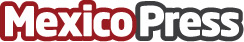 USA Arroz, un alimento nutritivo, versátil y saludableEl arroz es un ingrediente muy utilizado en la cocina mexicana, siendo la base de la alimentación de varias culturas. Actualmente, Estados Unidos es el quinto exportador más grande de arroz en el mundo y contribuye con el 6% del total del arroz exportado a otros paísesDatos de contacto:MarianaGastronómadas Mx5527906215Nota de prensa publicada en: https://www.mexicopress.com.mx/usa-arroz-un-alimento-nutritivo-versatil-y_1 Categorías: Nacional Nutrición Gastronomía Industria Alimentaria http://www.mexicopress.com.mx